Guía de trabajo autónomo 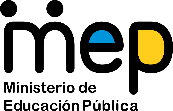 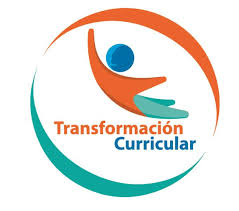 El trabajo autónomo es la capacidad de realizar tareas por nosotros mismos, sin necesidad de que nuestros/as docentes estén presentes. 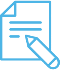 Me preparo para resolver la guía Pautas que debo verificar antes de iniciar mi trabajo.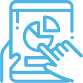 Voy a recordar lo aprendido en clase. 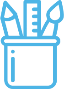  Pongo en práctica lo aprendido en clasePh. D. Richard Navarro GarroAsesor nacional de EspañolCentro educativo: Educador/a: Nivel: segundo añoAsignatura: EspañolMateriales o recursos que voy a necesitarCelular o computadora.InternetCuaderno, borrador, lápiz y lápices de color.¡Manos a la obra! 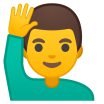 Estos son los materiales que requiero para emprender el trabajo y resolver las actividades: Celular o computadora de algún familiar adulto e Internet.Cuaderno, borrador, lápiz y lápices de color.Condiciones que debe tener el lugar donde voy a trabajar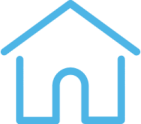 El espacio que elijo debe ser silencioso para evitar distracciones. Además, este debe estar limpio y cumplir con las medidas de higiene necesarias ante la situación sanitaria que enfrenta el país.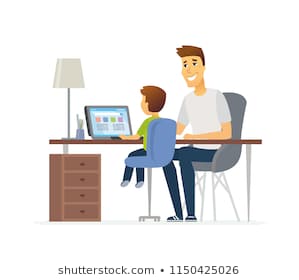 Tiempo en que se espera que realice la guía                       1 hora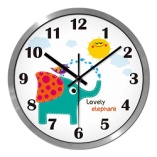 IndicacionesEste trabajo lo realizo con ayuda de mi familia. ActividadPreguntas para reflexionar y responderPrimer momento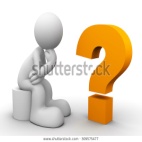 Reflexiono ¿Qué pienso que podría aprender hoy? comento mis ideas.¿Por qué debo escuchar atentamente las indicaciones?IndicacionesIngreso al juego con ayuda de un celular o computadora con acceso a internet.Finalmente…Observo que haya cumplido con todo lo solicitado en las actividades.Segundo momentoPido a un adulto que me ayude con el proceso de ingresar en el celular al juego: “La finca de las soniletras”.Escribo en el buscador de Internet: La finca de las soniletras.Le doy enter y voy a encontrar lo siguiente: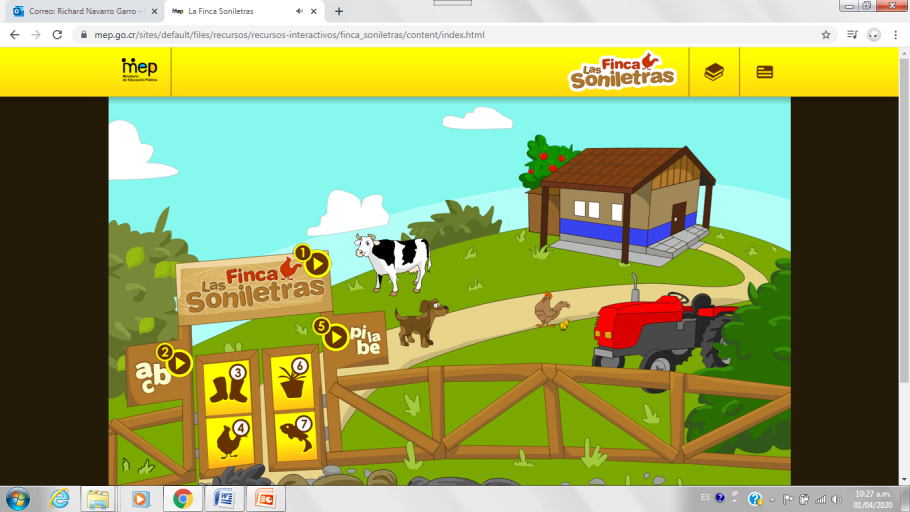 También puedo acceder desde el siguiente enlace con ayuda de un celular o computadora con acceso a Internet:https://www.mep.go.cr/sites/default/files/recursos/recursos-interactivos/finca_soniletras/content/index.html¡Pienso! 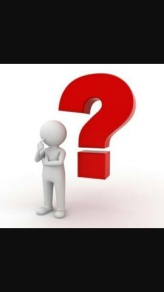 Tercer momento¡Muy bien! Ya está en el juego. Ahora le invito a jugar. Solo debe escuchar atentamente y hacer “clic” en los íconos que correspondan. Sigo el orden de los números de cada fase para avanzar en el proceso.¡A disfrutar del juego!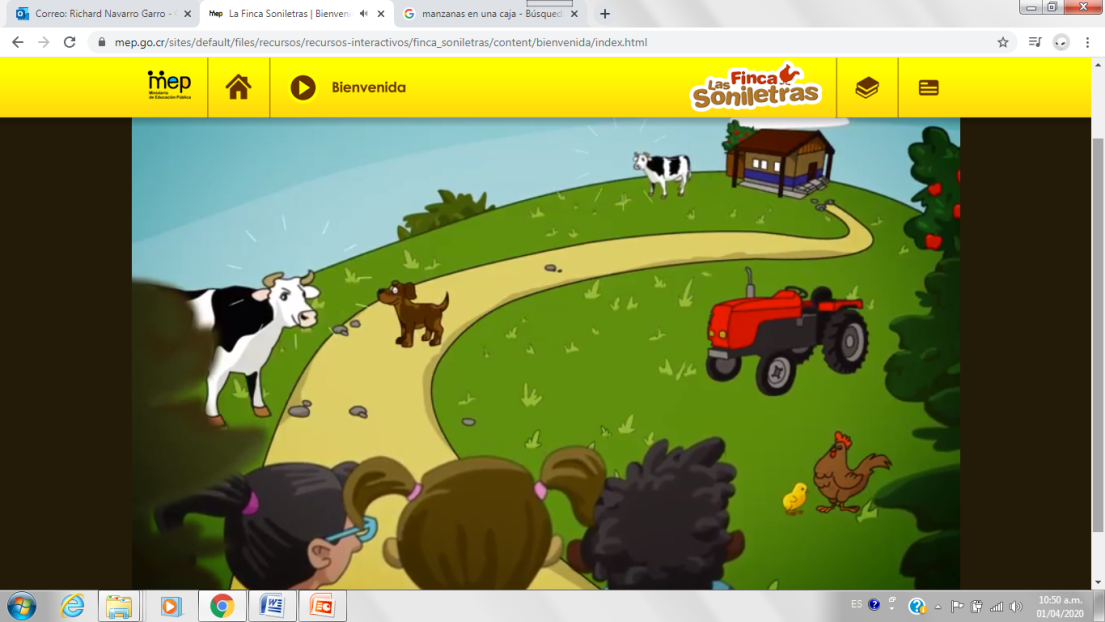 Resuelvo lo siguiente:En el juego observé varios animales y objetos en la granja. Pienso en 4 de ellos y los escribo.Ahora construyo con cada uno de ellos una oración. Recuerdo empezar letra inicial mayúscula y colocar el punto al final. También voy a ilustrar la oración.  Por ejemplo:Las manzanas rojas están en la caja.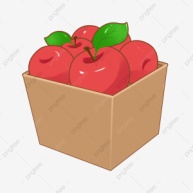 4.  ¡Adelante!, construyo 4 oraciones y las comparto con mi familia.Indicaciones o preguntas para auto regularse y evaluarseReflexiono acerca de lo siguiente:¿Qué aprendí con este juego?, ¡Lo comento!¿Te gustaría jugar más?  ¿Por qué?Con el trabajo autónomo voy a aprender a aprenderCon el trabajo autónomo voy a aprender a aprenderReviso las acciones realizadas durante la construcción del trabajo.Escribo una X sobre el símbolo que considero más apropiado al responder las siguientes preguntas:Reviso las acciones realizadas durante la construcción del trabajo.Escribo una X sobre el símbolo que considero más apropiado al responder las siguientes preguntas:¿Escuche las  indicaciones con detenimiento?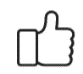 ¿Pronuncié cada una de las palabras que acompañan al dibujo?¿Pregunté las indicaciones cuando no comprendí qué hacer?¿Ejecuté todas las actividades que se me presentaron?¿Revisé mi trabajo para asegurarme si todo lo solicitado se realizó?¿Me siento satisfecho con el trabajo que realicé?Menciono oralmente cuál fue la parte favorita del trabajo realizado:___________________________________________________________________________________________________________________________________________________________________________________________________________________________________________________________________________Comento oralmente: ¿Qué puedo mejorar, la próxima vez que realice la guía de trabajo autónomo?_________________________________________________________________________________________Menciono oralmente cuál fue la parte favorita del trabajo realizado:___________________________________________________________________________________________________________________________________________________________________________________________________________________________________________________________________________Comento oralmente: ¿Qué puedo mejorar, la próxima vez que realice la guía de trabajo autónomo?_________________________________________________________________________________________